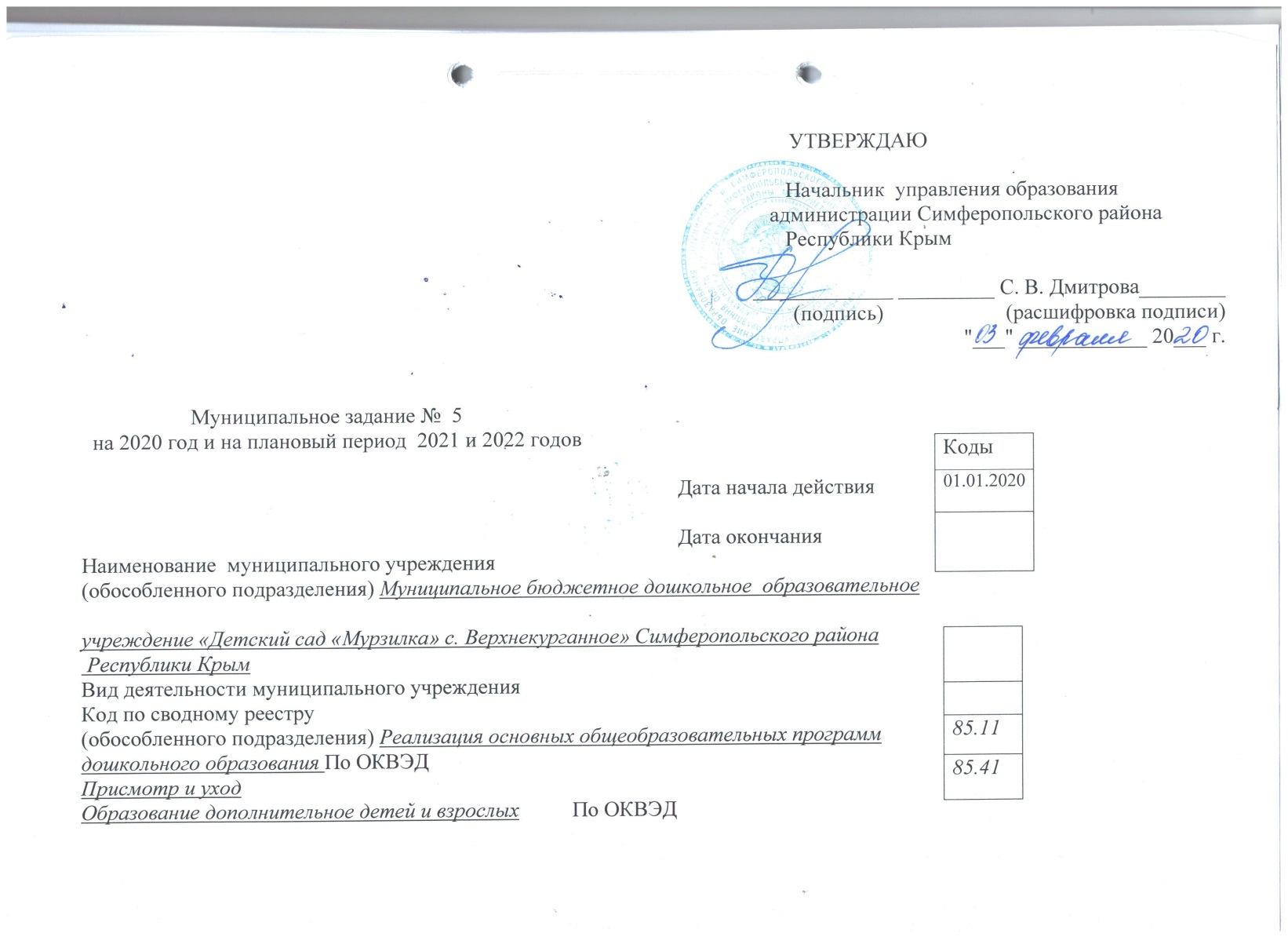               УТВЕРЖДАЮНачальник  управления образования                                                                                                                      администрации Симферопольского районаРеспублики Крым                              _____________ _________ С. В. Дмитрова________                          (подпись)                       (расшифровка подписи)                                       "___" ____________ 20___ г.Муниципальное задание №  5                                                на 2020 год и на плановый период  2021 и 2022 годов                                        Дата начала действияДата окончанияНаименование  муниципального учреждения                   (обособленного подразделения) Муниципальное бюджетное дошкольное  образовательное     учреждение «Детский сад «Мурзилка» с. Верхнекурганное» Симферопольского района Республики Крым                  Вид деятельности муниципального учрежденияКод по сводному реестру (обособленного подразделения) Реализация основных общеобразовательных программдошкольного образования По ОКВЭДПрисмотр и уходОбразование дополнительное детей и взрослых          По ОКВЭДЧасть 1. Сведения об оказываемых муниципальных услугах Раздел  1 1. Наименование муниципальной услуги                                 _Реализация основных общеобразовательных программ дошкольного образования       Код по региональному   перечню или  ведомственному перечню2. Категории потребителей муниципальнойуслуги _Физические лица в возрасте до 8лет3. Показатели,  характеризующие  объем  и  (или)  качество  муниципальной услуги.3.1. Показатели, характеризующие качество муниципальной услуги3.2. Показатели, характеризующие объем муниципальной услуги:4. Нормативные правовые акты, устанавливающие размер платы (цену, тариф) либо порядок ее (его) установления.5. Порядок оказания муниципальной услуги.5.1. Нормативные правовые акты,регулирующие порядок оказаниямуниципальной услуги:-Федеральный закон  от 29.12.2012 №273-ФЗ «Об образовании в Российской Федерации»;- Федеральный закон от 06.10.2003 № 131-ФЗ «Об общих принципах организации местного самоуправления в Российской Федерации»;- Федеральный закон от 06.10.1999 № 184-ФЗ «Об общих принципах организации законодательных (представительных) и исполнительных органов государственной власти субъектов Российской Федерации;-Приказ Министерства образования, науки Российской Федерации от 30.08.2013 № 1014 «Об утверждении Порядка организации и осуществления образовательной деятельности по основным общеобразовательным программа – образовательным программа дошкольного образования»;-Приказ министерства образования и науки Российской Федерации от 17.10.2013 № 1155 «Об утверждении федерального образовательного стандарта дошкольного образования»;- Постановление Главного государственного санитарного врача Российской Федерации от 15.05.2013 № 26 «Об утверждении СанПин 2.4.1.3049-13 «Санитарно – эпидемиологические требования к устройству, содержанию и организации режима работы дошкольных образовательных организаций»;- Постановление Совета министров Республики Крым от 05.09.2017 № 443 «Об утверждении порядка формирования государственного задания на оказание государственных услуг (выполнение работ) в отношении государственных  учреждений  Республики Крым;- Постановление администрации Симферопольского района от 06.12.2018 № 375-п  «Об утверждении Порядка формирования муниципального задания на  оказание муниципальных услуг (выполнение работ) в отношении муниципальных учреждений Симферопольского района Республики Крым и финансового обеспечения его выполнения»5.2.  Порядок  информирования  потенциальных  потребителей  муниципальнойуслуги.Раздел __2____Наименование муниципальной услуги Реализация дополнительных   общеразвивающих  программКод по региональному   перечню или ведомственному перечню           2. Категории потребителей муниципальнойуслуги _физические лица   до8 лет___________________3. Показатели,  характеризующие  объем  и  (или)  качество  муниципальной  услуги3.1. Показатели, характеризующие качество  муниципальной услуги3.2. Показатели, характеризующие объем муниципальной услуги:4. Нормативные правовые акты, устанавливающие размер платы (цену, тариф) либо порядок ее (его) установления.5. Порядок оказания муниципальной услуги.5.1. Нормативные правовые акты,регулирующие порядок оказаниямуниципальной услуги:-Федеральный закон  от 29.12.2012 №273-ФЗ «Об образовании в Российской Федерации»;- Федеральный закон от 06.10.2003 № 131-ФЗ «Об общих принципах организации местного самоуправления в Российской Федерации»;- Федеральный закон от 06.10.1999 № 184-ФЗ «Об общих принципах организации законодательных (представительных) и исполнительных органов государственной власти субъектов Российской Федерации;-Приказ Министерства образования, науки Российской Федерации от 30.08.2013 № 1014 «Об утверждении Порядка организации и осуществления образовательной деятельности по основным общеобразовательным программа – образовательным программа дошкольного образования»;-Приказ министерства образования и науки Российской Федерации от 17.10.2013 № 1155 «Об утверждении федерального образовательного стандарта дошкольного образования»;Приказ Министерство образования и науки РФ от 29.08.2013 № 1008 « Об утверждении Порядка организации и осуществления образовательной деятельности по дополнительным общеобразовательным программам»;- Постановление Главного государственного санитарного врача Российской Федерации от 15.05.2013 № 26 «Об утверждении СанПин 2.4.1.3049-13 «Санитарно – эпидемиологические требования к устройству, содержанию и организации режима работы дошкольных образовательных организаций»5.2.  Порядок  информирования  потенциальных  потребителей  муниципальнойуслуги.Раздел __3____Наименование муниципальной услуги Присмотр и уходКод по региональному   перечню или ведомственному перечню           2. Категории потребителей муниципальнойуслуги _физические лица   до8 лет___________________3. Показатели,  характеризующие  объем  и  (или)  качество  муниципальной  услуги3.1. Показатели, характеризующие качество  муниципальной услуги3.2. Показатели, характеризующие объем муниципальной услуги:4. Нормативные правовые акты, устанавливающие размер платы (цену, тариф) либо порядок ее (его) установления.5. Порядок оказания муниципальной услуги.5.1. Нормативные правовые акты,регулирующие порядок оказаниямуниципальной услуги:-Федеральный закон  от 29.12.2012 №273-ФЗ «Об образовании в Российской Федерации»;- Федеральный закон от 06.10.2003 № 131-ФЗ «Об общих принципах организации местного самоуправления в Российской Федерации»;- Федеральный закон от 06.10.1999 № 184-ФЗ «Об общих принципах организации законодательных (представительных) и исполнительных органов государственной власти субъектов Российской Федерации;-Приказ Министерства образования, науки Российской Федерации от 30.08.2013 № 1014 «Об утверждении Порядка организации и осуществления образовательной деятельности по основным общеобразовательным программа – образовательным программа дошкольного образования»;-Приказ министерства образования и науки Российской Федерации от 17.10.2013 № 1155 «Об утверждении федерального образовательного стандарта дошкольного образования»;Приказ Министерство образования и науки РФ от 29.08.2013 № 1008 « Об утверждении Порядка организации и осуществления образовательной деятельности по дополнительным общеобразовательным программам»;- Постановление Главного государственного санитарного врача Российской Федерации от 15.05.2013 № 26 «Об утверждении СанПин 2.4.1.3049-13 «Санитарно – эпидемиологические требования к устройству, содержанию и организации режима работы дошкольных образовательных организаций»5.2.  Порядок  информирования  потенциальных  потребителей  муниципальнойуслуги.Часть 2. Сведения о выполняемых работах                               Раздел ________1. Наименование работы ___________Код по региональному_______________________________     перечню или           _____________________________         ведомственному перечню2. Категории потребителей работы__________________________________________3. Показатели, характеризующие объем и (или) качество работы.3.1. Показатели, характеризующие качество работы __________________________________________________________________3.2. Показатели, характеризующие объем работы:			Часть 3. Прочие сведения о муниципальном задании 1. Основания (условия и порядок) для досрочногопрекращения выполнения муниципального задания:- возникновение угрозы аварийной ситуации;- несоответствие условий оказания услуг требованиям СанПиНов; -невыполнение требований Федерального государственного образовательного стандарта2. Иная информация, необходимая для выполнения(контроля за выполнением) муниципального задания________________________3. Порядок контроля за выполнением муниципального задания4.  Требования   к  отчетности   о   выполнении   муниципального  задания__________________________________________________________________4.1.  Периодичность  представления  отчетов  о  выполнении муниципальногозадания ______эжеквартально (4 раза в год)_.__________________________________________________________________4.2. Сроки  представления  отчетов  о выполнении  муниципального  задания__________ за 1 квартал, полугодие, 9 месяцев – в течении 10 рабочих дней  месяца, следующего за отчетным периодом; за год (итоговый)- до 01 февраля следующего года________________________________________________________4.2.1. Сроки представления предварительного отчета о выполнении муниципального задания_________________________________________________________________________________________________________________________________________4.3. Иные  требования  к отчетности  о выполнении  муниципального задания5. Иные показатели, связанные  с выполнением  муниципального задания <8>__________________________________________________________________<1> Заполняется в случае досрочного прекращения муниципального задания.<2> Формируется при установлении муниципального задания на оказание муниципальной услуги (услуг) и выполнение работы (работ) и содержит требования к оказанию муниципальной услуги (услуг) раздельно по каждой из муниципальных услуг с указанием порядкового номера раздела.<3> Заполняется в соответствии с показателями, характеризующими качество услуг (работ), установленными в региональном перечне (классификаторе) Муниципальное задание получил:Заведующий МБДОУ «Детский сад«Мурзилка» с. Верхнекурганное»                          ________________    О.В. Гарник                                                                     М.п.              (подпись)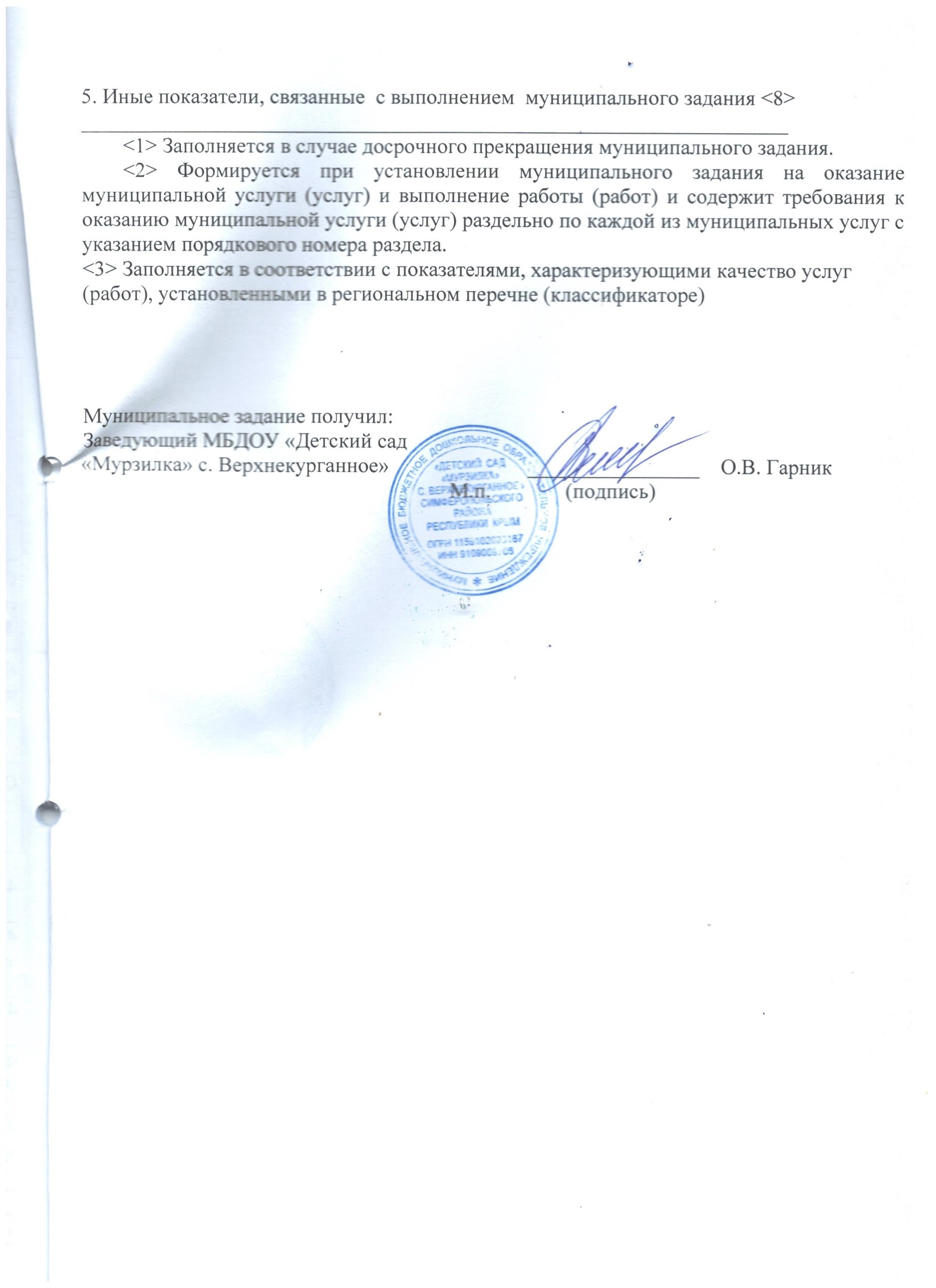 Коды01.01.202085.1185.41Уникальный номер реестровой записи Показатель, характеризующий содержание муниципальной услуги (по справочникам)Показатель, характеризующий содержание муниципальной услуги (по справочникам)Показатель, характеризующий содержание муниципальной услуги (по справочникам)Показатель, характеризующий условия (формы) оказания муниципальной услуги (по справочникам)Показатель, характеризующий условия (формы) оказания муниципальной услуги (по справочникам)Показатель качества муниципальной услугиПоказатель качества муниципальной услугиПоказатель качества муниципальной услугиЗначение показателя качества муниципальной услугиЗначение показателя качества муниципальной услугиЗначение показателя качества муниципальной услугиДопустимые (возможные) отклонения от установленных показателей качества муниципальной услуги Допустимые (возможные) отклонения от установленных показателей качества муниципальной услуги Уникальный номер реестровой записи ____ (наименование показателя)____ (наименование показателя)_____ (наименование показателя )_____ (наименование показателя )_____ (наименование показателя )наименование показателя единица измеренияединица измерения2020 год (очередной финансовый год)2021 год (1-й год планового периода)2022 год (2-й год планового периода)в процентахв абсолютных показателяхУникальный номер реестровой записи ____ (наименование показателя)____ (наименование показателя)_____ (наименование показателя )_____ (наименование показателя )_____ (наименование показателя )наименование показателя наименование код по ОКЕИ2020 год (очередной финансовый год)2021 год (1-й год планового периода)2022 год (2-й год планового периода)в процентахв абсолютных показателях1234567891011121314801011О.99.0.БВ24ДП02000Реализация основных общеобразовательных программ дошкольного образованияФизические лицаДо 3 летОчнаягруппа полного дняПолнота реализации ООП дошкольного образованияпроцент744100%100%100%10%Доля родителей (законных представителей), удовлетворенных условиями и качеством предоставленной услугипроцент74475%80%85%10%801011О.99.0.БВ24ДР22000Реализация основных общеобразовательных программ дошкольного образованияФизические лицаОт 3 лет до 5 летОчнаяГруппа полного дняПолнота реализации ООП дошкольного образованияпроцент744100%100%100%10%Доля родителей (законных представителей), удовлетворенных условиями и качеством предоставленной услугипроцент74475%80%85%10%801011О.99.0.БВ24ДС42000Реализация основных общеобразовательных программ дошкольного образованияФизические лицаОт  5 летОчнаяГруппа полного дняПолнота реализации ООП дошкольного образованияпроцент744100%100%100%10%Доля родителей (законных представителей), удовлетворенных условиями и качеством предоставленной услугипроцент74475%80%85%10%Уникальный номер реестровой записи Показатель, характеризующий содержание муниципальной услуги (по справочникам)Показатель, характеризующий содержание муниципальной услуги (по справочникам)Показатель, характеризующий содержание муниципальной услуги (по справочникам)Показатель, характеризующий условия (формы) оказания муниципальной услуги (по справочникам)Показатель, характеризующий условия (формы) оказания муниципальной услуги (по справочникам)Показатель объема муниципальной услугиПоказатель объема муниципальной услугиПоказатель объема муниципальной услугиЗначение показателя объема муниципальной услугиЗначение показателя объема муниципальной услугиЗначение показателя объема муниципальной услугиРазмер платы (цена, тариф)Размер платы (цена, тариф)Размер платы (цена, тариф)Допустимые (возможные) отклонения от установленных показателей объема муниципальной услуги Допустимые (возможные) отклонения от установленных показателей объема муниципальной услуги Уникальный номер реестровой записи _____ (наименование показателя )____ (наименование показателя )_____ (наименование показателя )_____ (наименование показателя )_____ (наименование показателя )наименование показателя измеренияизмерения2020 год (очередной финансовый год)2021 год (1-й год планового периода)2022 год (2-й год планового периода)20__ год (очередной финансовый год)20__ год (1-й год планового периода)20__ год (2-й год планового периода)в процентахв абсолютных показателяхУникальный номер реестровой записи _____ (наименование показателя )____ (наименование показателя )_____ (наименование показателя )_____ (наименование показателя )_____ (наименование показателя )наименование показателя наименование код по ОКЕИ2020 год (очередной финансовый год)2021 год (1-й год планового периода)2022 год (2-й год планового периода)20__ год (очередной финансовый год)20__ год (1-й год планового периода)20__ год (2-й год планового периода)в процентахв абсолютных показателях1234567891011121314151617801011О.99.0.БВ24ДП02000Реализация основных общеобразовательных программ дошкольного образованияФизические лицаДо 3 летОчнаяГруппа полного дняСреднегодовое количество детейЧел.79250505000010%801011О.99.0.БВ24ДР22000Реализация основных общеобразовательных программ дошкольного образованияФизические лицаОт 3 до 5 летОчнаяГруппа полного дняСреднегодовое количество детейЧел.79260606000010%801011О.99.0.БВ24ДС42000Реализация основных общеобразовательных программ дошкольного образованияФизические лицаОт 5 летОчнаяГруппа полного дняСреднегодовое количество детейЧел.79260606000010%Нормативный правовой актНормативный правовой актНормативный правовой актНормативный правовой актНормативный правовой актвидпринявший органдатаномер  наименование12345Способ информированияСостав размещаемой информацииЧастота обновления информации123Размещение информации в сети Интернет на сайте Учреждения, в печатных средствах массовой информацииМуниципальное задание, план финансово-хозяйственной деятельности, результаты самообследования, сведения о педагогических кадрах, вакансиях и другая информация о деятельности учрежденияВ течение 10 дней со дня внесения соответствующих измененийРазмещение информации на стенде УчрежденияУчредительные документы, справочные телефоны, Ф. И. О. специалистов, режим работы учреждения, расписание занятий, меню и другая информация о работе учрежденияВ течение 10 дней со дня внесения соответствующих измененийИндивидуальное устное информирование при личном обращении или по телефонуО содержании ОП, формах и сроках обучения, используемых методах и иных вопросах организации образовательной деятельностиВ течение 10 дней со дня внесения соответствующих измененийПисьменное  информирование при  обращении гражданО содержании ОП, формах и сроках обучения, используемых методах и иных вопросах организации образовательной деятельностиВ течение 10 дней со дня внесения соответствующих измененийУникальный номер реестровой записи Показатель, характеризующий содержание муниципальной услуги (по справочникам)Показатель, характеризующий содержание муниципальной услуги (по справочникам)Показатель, характеризующий содержание муниципальной услуги (по справочникам)Показатель, характеризующий условия (формы) оказания муниципальной услуги (по справочникам)Показатель, характеризующий условия (формы) оказания муниципальной услуги (по справочникам)Показатель качества муниципальной услугиПоказатель качества муниципальной услугиПоказатель качества муниципальной услугиЗначение показателя качества муниципальной услугиЗначение показателя качества муниципальной услугиЗначение показателя качества муниципальной услугиДопустимые (возможные) отклонения от установленных показателей качества муниципальной услуги Допустимые (возможные) отклонения от установленных показателей качества муниципальной услуги Уникальный номер реестровой записи ____ (наименование показателя )____ (наименование показателя )_____ (наименование показателя )_____ (наименование показателя )_____ (наименование показателя )наименование показателя единица измеренияединица измерения2020__ год (очередной финансовый год)2021__ год (1-й год планового периода)2022__ год (2-й год планового периода)в процентахв абсолютных показателяхУникальный номер реестровой записи ____ (наименование показателя )____ (наименование показателя )_____ (наименование показателя )_____ (наименование показателя )_____ (наименование показателя )наименование показателя наименование код по ОКЕИ2020__ год (очередной финансовый год)2021__ год (1-й год планового периода)2022__ год (2-й год планового периода)в процентахв абсолютных показателях1234567891011121314804200О.99.0.ББ52АЖ48000РеализациядополнительныхобщеразвивающихпрограммнеуказанонеуказанонеуказаноОчнаяПолнота реализации ДОП. образованияпроцент74410010010010%804200О.99.0.ББ52АЖ48000Доля родителей (законных представителей), удовлетворенных условиями и качеством предоставленной услугипроцент74475808510%Уникальный номер реестровой записи Показатель, характеризующий содержание муниципальной услуги (по справочникам)Показатель, характеризующий содержание муниципальной услуги (по справочникам)Показатель, характеризующий содержание муниципальной услуги (по справочникам)Показатель, характеризующий условия (формы) оказания муниципальной услуги (по справочникам)Показатель, характеризующий условия (формы) оказания муниципальной услуги (по справочникам)Показатель объема муниципальной услугиПоказатель объема муниципальной услугиПоказатель объема муниципальной услугиЗначение показателя объема муниципальной услугиЗначение показателя объема муниципальной услугиЗначение показателя объема муниципальной услугиРазмер платы (цена, тариф)Размер платы (цена, тариф)Размер платы (цена, тариф)Допустимые (возможные) отклонения от установленных показателей объема муниципальной услуги Допустимые (возможные) отклонения от установленных показателей объема муниципальной услуги Уникальный номер реестровой записи _____ (наименование показателя )____ (наименование показателя )_____ (наименование показателя )_____ (наименование показателя )_____ (наименование показателя)наименование показателя измеренияизмерения2020 год (очередной финансовый год)2021 год (1-й год планового периода)2022 год (2-й год планового периода)20__ год (очередной финансовый год)20__ год (1-й год планового периода)20__ год (2-й год планового периода)в процентахв абсолютных показателяхУникальный номер реестровой записи _____ (наименование показателя )____ (наименование показателя )_____ (наименование показателя )_____ (наименование показателя )_____ (наименование показателя)наименование показателя наименование код по ОКЕИ2020 год (очередной финансовый год)2021 год (1-й год планового периода)2022 год (2-й год планового периода)20__ год (очередной финансовый год)20__ год (1-й год планового периода)20__ год (2-й год планового периода)в процентахв абсолютных показателях1234567891011121314151617804200О.99.0.ББ52АЖ48000Реализация дополнительных общеразвивающих программне указаноне указаноне указаноОчнаясреднегодовое количество обучающихсяЧеловеко-час53937037037000010%804200О.99.0.ББ52АЖ48000Нормативный правовой актНормативный правовой актНормативный правовой актНормативный правовой актНормативный правовой актвидпринявший органдатаномернаименование12345Способ информированияСостав размещаемой информацииЧастота обновления информации123Размещение информации в сети Интернет на сайте Учреждения, в печатных средствах массовой информацииМуниципальное задание, план финансово-хозяйственной деятельности, результаты самообследования, сведения о педагогических кадрах, вакансиях и другая информация о деятельности учрежденияВ течение 10 дней со дня внесения соответствующих измененийРазмещение информации на стенде УчрежденияУчредительные документы, справочные телефоны, Ф. И. О. специалистов, режим работы учреждения, расписание занятий, меню и другая информация о работе учрежденияВ течение 10 дней со дня внесения соответствующих измененийИндивидуальное устное информирование при личном обращении или по телефонуО содержании ОП, формах и сроках обучения, используемых методах и иных вопросах организации образовательной деятельностиВ течение 10 дней со дня внесения соответствующих измененийПисьменное  информирование при  обращении гражданО содержании ОП, формах и сроках обучения, используемых методах и иных вопросах организации образовательной деятельностиВ течение 10 дней со дня внесения соответствующих измененийУникальный номер реестровой записи Показатель, характеризующий содержание муниципальной услуги (по справочникам)Показатель, характеризующий содержание муниципальной услуги (по справочникам)Показатель, характеризующий содержание муниципальной услуги (по справочникам)Показатель, характеризующий условия (формы) оказания муниципальной услуги (по справочникам)Показатель, характеризующий условия (формы) оказания муниципальной услуги (по справочникам)Показатель качества муниципальной услугиПоказатель качества муниципальной услугиПоказатель качества муниципальной услугиЗначение показателя качества муниципальной услугиЗначение показателя качества муниципальной услугиЗначение показателя качества муниципальной услугиДопустимые (возможные) отклонения от установленных показателей качества муниципальной услуги Допустимые (возможные) отклонения от установленных показателей качества муниципальной услуги Уникальный номер реестровой записи ____ (наименование показателя )____ (наименование показателя )_____ (наименование показателя )_____ (наименование показателя )_____ (наименование показателя )наименование показателя единица измеренияединица измерения2020__ год (очередной финансовый год)2021__ год (1-й год планового периода)2022__ год (2-й год планового периода)в процентахв абсолютных показателяхУникальный номер реестровой записи ____ (наименование показателя )____ (наименование показателя )_____ (наименование показателя )_____ (наименование показателя )_____ (наименование показателя )наименование показателя наименование код по ОКЕИ2020__ год (очередной финансовый год)2021__ год (1-й год планового периода)2022__ год (2-й год планового периода)в процентахв абсолютных показателях1234567891011121314853211О.99.0.БВ19АГ32000Присмотр и уходФизические лица льготных категорий, определяемых учредителемОт 5 летОчнаяГруппа полного дняДоля родителей (законных представителей), удовлетворенных условиями и качеством предоставленной услугиЧел.74475808510%853211О.99.0.БВ19АА68000Присмотр и уходфизические лица за исключением льготных категорийДо 3 летОчнаяГруппа полного дняДоля родителей (законных представителей), удовлетворенных условиями и качеством предоставленной услугипроцент74475808510%853211О.99.0.БВ19АА74000Присмотр и уходфизические лица за исключением льготных категорий От 3 лет до 5 летОчнаяГруппа полного дняДоля родителей (законных представителей), удовлетворенных условиями и качеством предоставленной услугипроцент74475808510%853211О.99.0.БВ19АА80000Присмотр и уходфизические лица за исключением льготных категорийОт 5 летОчнаягруппа полного дняДоля родителей (законных представителей), удовлетворенных условиями и качеством предоставленной услугипроцент74475808510%Уникальный номер реестровой записи Показатель, характеризующий содержание муниципальной услуги (по справочникам)Показатель, характеризующий содержание муниципальной услуги (по справочникам)Показатель, характеризующий содержание муниципальной услуги (по справочникам)Показатель, характеризующий условия (формы) оказания муниципальной услуги (по справочникам)Показатель, характеризующий условия (формы) оказания муниципальной услуги (по справочникам)Показатель объема муниципальной услугиПоказатель объема муниципальной услугиПоказатель объема муниципальной услугиЗначение показателя объема муниципальной услугиЗначение показателя объема муниципальной услугиЗначение показателя объема муниципальной услугиРазмер платы (цена, тариф)Размер платы (цена, тариф)Размер платы (цена, тариф)Допустимые (возможные) отклонения от установленных показателей объема муниципальной услуги Допустимые (возможные) отклонения от установленных показателей объема муниципальной услуги Уникальный номер реестровой записи _____ (наименование показателя )____ (наименование показателя )_____ (наименование показателя )_____ (наименование показателя )_____ (наименование показателя)наименование показателя измеренияизмерения2020 год (очередной финансовый год)2021 год (1-й год планового периода)2022 год (2-й год планового периода)20__ год (очередной финансовый год)20__ год (1-й год планового периода)20__ год (2-й год планового периода)в процентахв абсолютных показателяхУникальный номер реестровой записи _____ (наименование показателя )____ (наименование показателя )_____ (наименование показателя )_____ (наименование показателя )_____ (наименование показателя)наименование показателя наименование код по ОКЕИ2020 год (очередной финансовый год)2021 год (1-й год планового периода)2022 год (2-й год планового периода)20__ год (очередной финансовый год)20__ год (1-й год планового периода)20__ год (2-й год планового периода)в процентахв абсолютных показателях1234567891011121314151617853211О.99.0.БВ19АГ32000Присмотр и уходФизические лица льготных категорий, определяемых учредителемОт 5 летОчнаяГруппа полного дняЧел.79222100010%853211О.99.0.БВ19АА68000Присмотр и уходфизические лица за исключением льготных категорий До 3 летОчнаяГруппа полного дняЧел.79250505000010%853211О.99.0.БВ19АА74000Присмотр и уходфизические лица за исключением льготных категорий От  3 до 5ОчнаяГруппа полного дняЧел.79260606000010%853211О.99.0.БВ19АА80000Присмотр и уходфизические лица за исключением льготных категорий От  5ОчнаяГруппа полного дняЧел.79258585900010%Нормативный правовой актНормативный правовой актНормативный правовой актНормативный правовой актНормативный правовой актвидпринявший органдатаномернаименование12345ПостановлениеАдминистрация Симферопольского района20.12.2019683-п«Об установлении размера родительской платы за присмотр и уход за детьми в муниципальных бюджетных образовательных учреждениях Симферопольского района, реализующих основную образовательную программу  дошкольного образования, в  2020 году»Способ информированияСостав размещаемой информацииЧастота обновления информации123Размещение информации в сети Интернет на сайте Учреждения, в печатных средствах массовой информацииМуниципальное задание, план финансово-хозяйственной деятельности, результаты самообследования, сведения о педагогических кадрах, вакансиях и другая информация о деятельности учрежденияВ течение 10 дней со дня внесения соответствующих измененийРазмещение информации на стенде УчрежденияУчредительные документы, справочные телефоны, Ф. И. О. специалистов, режим работы учреждения, расписание занятий, меню и другая информация о работе учрежденияВ течение 10 дней со дня внесения соответствующих измененийИндивидуальное устное информирование при личном обращении или по телефонуО содержании ОП, формах и сроках обучения, используемых методах и иных вопросах организации образовательной деятельностиВ течение 10 дней со дня внесения соответствующих измененийПисьменное  информирование при  обращении гражданО содержании ОП, формах и сроках обучения, используемых методах и иных вопросах организации образовательной деятельностиВ течение 10 дней со дня внесения соответствующих измененийУникальный номер реестровой записи Показатель, характеризующий содержание работы (по справочникам)Показатель, характеризующий содержание работы (по справочникам)Показатель, характеризующий содержание работы (по справочникам)Показатель, характеризующий условия (формы) выполнения работы (по справочникам)Показатель, характеризующий условия (формы) выполнения работы (по справочникам)Показатель качества работыПоказатель качества работыПоказатель качества работыЗначение показателя качества работыЗначение показателя качества работыЗначение показателя качества работыДопустимые (возможные) отклонения от установленных показателей качества работы Допустимые (возможные) отклонения от установленных показателей качества работы Уникальный номер реестровой записи _____ (наименование показателя _____ (наименование показателя )______ (наименование показателя )______ (наименование показателя )______ (наименование показателя )наименование показателя единица измеренияединица измерения20__ год (очередной финансовый год)20__ год (1-й год планового периода)20__ год (2-й год планового периода)в процентахв абсолютных показателяхУникальный номер реестровой записи _____ (наименование показателя _____ (наименование показателя )______ (наименование показателя )______ (наименование показателя )______ (наименование показателя )наименование показателя наименование код по ОКЕИ20__ год (очередной финансовый год)20__ год (1-й год планового периода)20__ год (2-й год планового периода)в процентахв абсолютных показателях1234567891011121314Уникальный номер реестровой записи Показатель, характеризующий содержание работы (по справочникам)Показатель, характеризующий содержание работы (по справочникам)Показатель, характеризующий содержание работы (по справочникам)Показатель, характеризующий условия (формы) выполнения работы (по справочникам)Показатель, характеризующий условия (формы) выполнения работы (по справочникам)Показатель объема работыПоказатель объема работыПоказатель объема работыПоказатель объема работыЗначение показателя объема работыЗначение показателя объема работыЗначение показателя объема работыРазмер платы (цена, тариф) Размер платы (цена, тариф) Размер платы (цена, тариф) Допустимые (возможные) отклонения от установленных показателей качества работы Допустимые (возможные) отклонения от установленных показателей качества работы Уникальный номер реестровой записи _____ (наименование показателя )_____ (наименование показателя )_____ (наименование показателя )_____ (наименование показателя )_____ (наименование показателя )наименование показателя единица измеренияединица измеренияописание работы20__ год (очередной финансовый год)20__ год (1-й год планового периода)20__ год (2-й год планового периода)20__ год (очередной финансовый год)20__ год (1-й год планового периода)20__ год (2-й год планового периода)в процентахв абсолютных показателяхУникальный номер реестровой записи _____ (наименование показателя )_____ (наименование показателя )_____ (наименование показателя )_____ (наименование показателя )_____ (наименование показателя )наименование показателя наименование код по ОКЕИописание работы20__ год (очередной финансовый год)20__ год (1-й год планового периода)20__ год (2-й год планового периода)20__ год (очередной финансовый год)20__ год (1-й год планового периода)20__ год (2-й год планового периода)в процентахв абсолютных показателях123456789101112131415161718Форма контроляПериодичностьИсполнительные органы муниципальной власти, осуществляющие контроль за выполнением муниципального задания123Сбор и анализ статистических отчетов 85-к, 1-ДОП1раз в   годУправление образования администрации Симферопольского районаКонтроль в форме выездной проверкиПо мере необходимости, в случае поступлений обоснованных жалоб потребителейУправление образования администрации Симферопольского районаСамообследованиеЕжегодно, до 20 апреляУправление образования администрации Симферопольского района